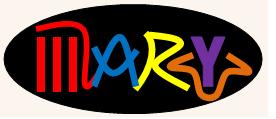 PRODUCT: M-Series Digital Camera with Netsurfing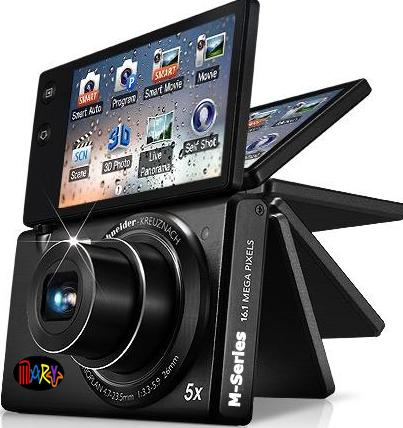 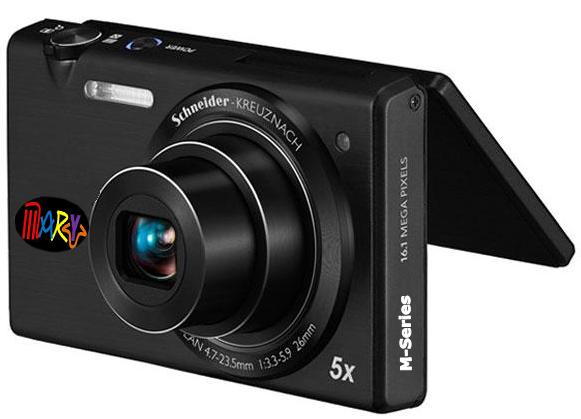 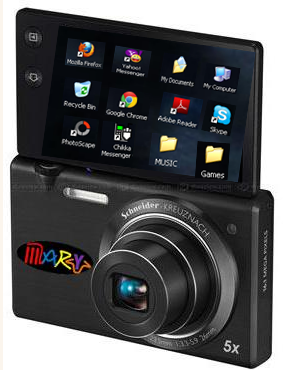 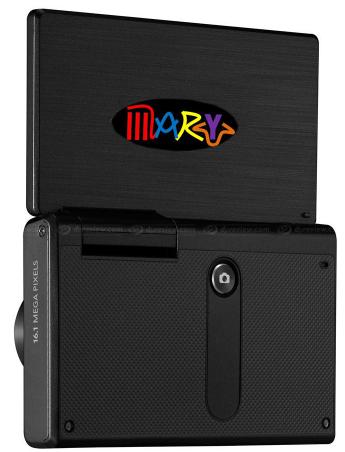 Available in Different Colors: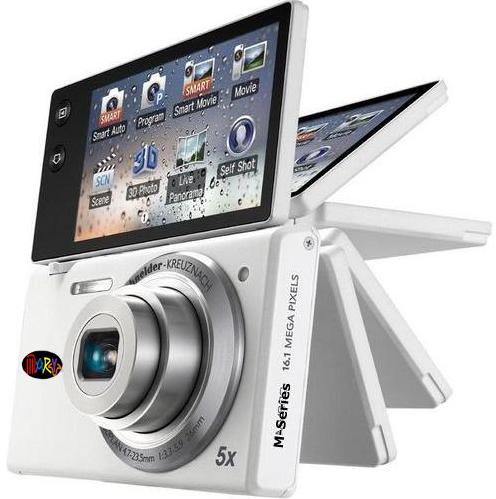 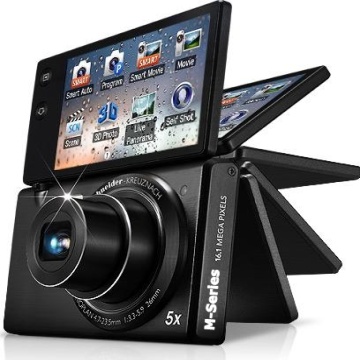 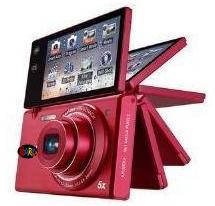                        Hibiscus Pink                                  Glossy White		     Gunmetal Black“Try the latest digital camera of your own desire. Even the most difficult angles – you can easily flip into its screen to 30°, 90°, 120°and even 180° angles. This is the camera you almost want it – the M-Series Digital Camera with Netsurfing. Live life and take clear photos all the time.”Features:Shoot Every View From Any AngleGroundbreaking Adjustable LCD ScreenCrisp, Colorful Images and VideoSleek and StylishCan connect to internetPlay music (any format)Self-timer photo shootingCan upload photos directly to  internetSpeakerSystem Requirements: PC with processor better than PentiumⅣ 3.2 GHz / AMD Athlon FX 2.6 GHz or higher Minimum 512MB RAM(1GB recommended) , Windows XP SP2/ Vista/ 7,250MB of available hard-disk space (Over 1GB recommend) ,USB port,CD-ROM drive nVIDIA Geforce 7600GT or later / Ati X1600 series or later 1024×768 pixels, 16-bit color display compatible monitor (1280x1024, 32-bit color display recommended) Microsoft DirectX 9.0c or laterImage sizes  	• 16M: 4608 x 3456
 • 14MP: 4608 x 3072
 • 12M: 4608 x 2592
 • 10M: 3648 x 2736
 • 5M: 2592 x 1944
 • 2M 1920 x 1080
 • 1M 1024 x 768Movie MPEG-4 (H.264)  • 1280 x 720 (30fps / 15fps)
                                            • 640 x 480 (30fps / 15fps) 
                                            • 320 x 240 (30fps / 15fps)Scene modes • Magic Frame
                         • Beauty-Shot
                         • Object Highlight
                         • Night
                         • Landscape
                         • Text
                         • Sunset
                         • Dawn
                         • Backlight
                         • Beach & Snow
                         • Pose Guide
                         • Funny Face
                         • Intelligent portraitLCD monitor • 3.0" touch-sensitive WQVGA
• Articulated screen with 180 degrees of rotationSelf-timer • 10 or 2 seconds
                    • Double 10 then 2 secondsStorage • Micro SD (16GB max) / SDHC (64 GB Max)Power • BP70 Lithium-Ion rechargeable battery (supplied)
             • 700mAh
              • USB Charging
              • Included Charger